North Carolina Department of Environmental Quality FY2022 Program Round – Spring 2023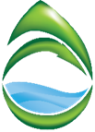 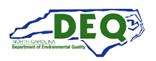 CDBG-Infrastructure (CDBG-I) Priority Rating System Guidance and Form for Division of Water Infrastructure This guidance aids the Applicant in understanding and implementing the Priority Rating System for the Community Development Block Grant – Infrastructure (CDBG-I) Fund program.  Use this guidance only for projects seeking funding through this program. The Priority Rating System for the Clean Water State Revolving Fund (CWSRF), Drinking Water State Revolving Fund (DWSRF), State Wastewater Reserve (SWWR), and State Drinking Water Reserve (SDWR) is a separate guidance document. Each application earns priority points for only one Project Purpose, if multiple purposes are claimed, points will be given for the lowest scoring purpose.  If you are unsure how to classify the application, please contact the Division of Water Infrastructure CDBG-I staff.Section 1 – Basic Information1.1	Total Funding AvailableApproximately $19 million will be available for the FY2022 CDBG-I funding round.  1.2	Eligibility for FundingGrants are awarded to non-entitlement communities only (i.e., incorporated municipalities under 50,000 and counties under 200,000 in population). The CDBG-I Fund Program is designed to help a non-entitlement municipality or county to create healthy living environments through financing public water and sewer infrastructure; and mitigate public and environmental health problems in areas where the percentage of low-to-moderate (LMI) income persons is at least 51% LMI.  Thus, each project must meet the national objective of benefiting low-to-moderate income persons (at least 51%) to be eligible for funding.   Single purpose units of government (i.e., water/sewer authorities) must work with local governments on projects as a subrecipient.  If a local government is served by a single purpose unit of government, they may apply for a grant to replace, repair, or up-grade or extend infrastructure owned by a single purpose unit of government.  1.3	Award Amounts, Match Requirements, and Grant PeriodThe maximum CDBG-I award per applicant is $3 million every three years (three year period starts at SWIA award date).  There is no minimum grant amount.  There is not a matching fund requirement. All awarded applicants are held to a 36-40-month grant period to start and complete the project.  1.4	Pre-Award and Administration CostsNCDEQ will allow reimbursement of pre-award application preparation expenses may be reimbursed to awarded applicants.  If awarded, the Unit of General Local Government (UGLG) may request the use of a small portion of their grant administration funds to pay for their grant application preparation expenses.  Awarded grantees may receive up to $3,000 for grant application preparation expenses if they use census data to determine LMI and up to $5,000 for grant application preparation expenses if they conduct an income survey to determine LMI.  Costs incurred for CDBG-I grant application preparation are eligible for reimbursement only to successful applicants and when procurement of grant preparer/writer is done via a RFP according to the CDBG-I Program Procurement Policy procedures.  Pre-award and planning expenses are part of the total administration funds available for each grant.  Administration funds are limited to 10% of the awarded grant total.  1.5	Income Surveys and Low-to-Moderate Income Information:To determine the Low-to-Moderate Income for the project area: See the most current Appendix A:  Determining the LMI Percentage, for information on conducting various methods of income surveys.  Households on properties receiving a new direct benefit (a new connection) must be surveyed, with income verification of each direct beneficiary household required within 12 months of receiving the benefit.The U.S. Department of Housing and Urban Development mandates that the project area must contain a population that is at least 51% low-to-moderate income to be eligible for CDBG funds.  1.6	Floodway Information:In the past, under HUD’s regulations and guidance for the CDBG program pursuant to 24 CFR 55.1(c) and 55 Subpart B, funding for projects (new, repair/rehab, or replacement – no ground disturbance is allowed) located within a floodway area or a coastal high hazard area (V Zone) was strictly prohibited.  However, horizontal construction is now allowed in floodways; vertical construction is not allowed.  The construction, installation, or repair of linear infrastructure located entirely below ground level or entirely above base flood elevation may comply with 24 CFR Part 55.  Underground pipelines may pass under a floodway if installed by construction technology such as directional drilling or any other technology that would not disturb the stream or floodway.  Aboveground lines may pass over a floodway by being attached to an existing bridge or supported by existing construction spanning the channel such as a utility bridge, pipeline bridges, or pipe racks, as long as the pipeline is entirely above base flood level within the horizontal limits of the floodway, and there are no new supports for the bridge, such as pillars, posts, or bents, within the floodway. HUD financial assistance may not be used to install an aboveground pipeline if any part of the pipeline would be located below base flood elevation at any point within the floodway or if the installation of the pipeline would require construction or installation of any supporting structures within the floodway. In addition, manhole repairs or replacement within a floodway will not receive assistance.  If the project is awarded, the 8- Step Process must be followed to comply with 24 CFR Part 55.20, as well as the additional questions/information described in HUD Notice CPD -17-013, pages 3 – 5.  Document your efforts to comply with the additional questions.  For more information regarding the FRIS and Digital Flood Maps, please go to the North Carolina Floodplain Mapping Program website.Submit a flood map that clearly show that the proposed project site is not located within the regulatory floodway or V Zone by adding delineation of the project boundary (hand drawn is acceptable) onto the downloaded flood map. Any proposed pipelines that include floodway crossing shall be hung under a bridge or directionally bored and noted as such on the map.  Insert this flood map in Tab 8. General Instructions for map download: Follow the web link above to the NCFMP website, click on the FRIS map image (you will be redirected to the FRIS website). Click “OK” to acknowledge the welcome message and select your county on the map. Then, you may use the “magnifying glass” icon on the toolbar (located in the upper left corner of the page) to help navigate to the exact location of your project. You may search for your project location by street address or Lat/Long coordinates.
Once the map takes you to the correct panel, you may click the red “(pdf) Download” button in the Flood Information window located on the right side of your screen or use the Map Export function from the menu to customize the viewing/printing area. Also, you may use the Data Export function to obtain a shapefile (if desired).   1.7	Local Government Roles and Responsibilities:The Unit of General Local Government’s (UGLG) role and responsibilities are briefly summarized below and are outlined in 24 CFR Part 570 Subpart I-State Community Development Block Grant Program.  As the applicant, the UGLG is responsible to ensure the following: 
Management and Oversight: The elected officials and authorized representative(s) are legally, financially, contractually, and programmatically responsible for the CDBG-I project and all third-party contractors (e.g., grant administrator, project engineer, construction contractor(s), etc.).  procuring and contracting with a third-party does not remove the responsibility of meeting the program requirements and milestones outlined in the grant agreement.  The local government is responsible to the State of North Carolina and the Federal government in ensuring implementing the activities funded even if they have a grant administrator or a sub-recipient relationship with a single purpose unit of government. 
Financial Management: The local government and its staff must ensure proper accounting of all funds in the projects.  This includes accurate identification of project costs, project balances, proper internal controls, inclusion of grant funds in annual audits, and timely expenditure of funds.
Statement of Assurances and Certifications: The elected officials and/or authorized representative(s) should read and understand fully all documents related to this program and the implementation obligations. 
Continuous Communication: The local government must ensure continuous communication amongst all parties involved in the CDBG-I funded project (e.g., grant administrator, project engineer, CDBG-I staff, etc.).  
Grant Agreement/Contract: If awarded, the local government will receive a grant agreement and funding approval from the NCDEQ.  These documents are contractually binding and cannot be changed without NCDEQ approval.Training: If awarded, the local government must attend mandatory training, which is discussed in Section 1.8. 1.8	Mandatory Trainings:If awarded, local governments will be required to attend the following mandatory training workshops.  Environmental Report Training:  Each local government must designate a Responsible Entity who will review and sign off on the environmental report.  The designated responsible entity and the person who will prepare the environmental report must attend environmental report training.  This training assures the proper report is prepared, and that the responsible entity understands what they are signing when the report is complete.  Training is free and conducted by Division staff.  Travel costs (mileage) may be reimbursed from the grant’s administrative funds using the local government’s per diem rates apply.  Provide a copy of the local government per diem rates with the first financial requisition package.The unit of local government’s responsible entity must be in a management position in the local government and must be able and willing to sign the environmental documents.  It does NOT have to be the chief elected official.  If the wrong person (i.e., anyone other than the designated responsible entity) signs your environmental document, construction may be delayed by four to six weeks.Compliance Training:  Compliance training is required once an award is made to a unit of local government.   The mayor, manager, or administrator (authorized representatives and local compliance officer) are required to attend this training.  The training covers all the requirements for compliance to: Title VI Civil Rights Act, the Fair Housing Act, Equal Employment and Procurement, Section 3, Section 504, Language Access Plan requirements, the Anti-Displacement and Relocation Assistance requirements, and the Labor Standards Act.  This training assures that the local government authorities are aware of their responsibilities under the CDBG program, and that the local authorities understand the plans they are required to adopt for compliance.  Training is free and conducted by the CDBG-I Unit Compliance Specialist.  For the local government employees attending, travel costs (mileage) may be reimbursed from the grant’s administrative funds; the local government Per Diem rates apply.1.9	Procurement of Engineers and Grant Administrators:Per 2 Part 200.101(d)(1):  “Except for 200.202 Requirement to provide public notice of Federal financial assistance programs and part 200.330 Subrecipient and contractor determinations through 200.332 Fixed amount subawards of Subpart D – Post Federal Award Requirements of this part,  the requirements in Subpart C- Pre-Federal Award Requirements and Contents of Federal Awards, part and Subpart E – Cost Principles of this part do not apply to the following programs: (1) …States’ Program of Community Development Block Grant Awards for Small Cities…”.  The Division of Water Infrastructure’s CDBG-Infrastructure Program has developed such a procurement policy, which combines the most stringent of requirements, state or federal into one procurement policy.  The policy may be found on the Division Website, under CDBG-I Compliance and Reporting Information.  State and CDBG-I grant recipients are responsible for ensuring goods and services are procured competitively and in accordance with established rules and regulations.  If a portion of a project activity is paid with local funds, or with any other State or federal loan and grant funds, the procurement process must still follow these regulations. What does this mean?  Firms that assist with CDBG-I application preparation DO NOT need to be procured prior to application submission to be eligible to submit qualification and/or proposals to do the work if applicant is awarded a CDBG-I grant. Grant administrators – The procurement of grant administrators occurs after an award is made, using the Request for Proposal (RFP) process.  Refer to the on-line guidance on professional procurement requirements for steps in this process, for templates of “Request for Proposals”, and for a list of documents you are required to maintain in the procurement file for procuring a grant administrator.  The contract for the grant administrator cannot be signed until you have a fully executed contract with the NC Department of Environmental Quality. Under 2 C.F.R. §200.318(e), UGLGs may enter into intergovernmental agreements or inter-entity agreements where appropriate to foster greater economy and efficiency to promote cost-effective use of common or shared goods and services.  Thus, UGLGs wanting to contract for grant preparation and/or grant administration with a regional or metropolitan planning commission (RPC/MPC) or councils of government (COG) may do so without regard to the federal procurement regulations provided that such services are billed on an actual cost basis.  The primary function of RPC/MPCs and COGs is to provide assistance to units of local government, under the direct supervision and control of elected officials from the local units of government served. The public purpose served by the RPC/MPCs and COGs, combined with their local control, tends to provide protection equal to those contemplated by the provisions of Subpart 318.  However, nothing prevents any recipient from complying with the federal provisions when procuring grant preparation and/or administrative services if the recipient deems compliance to be equitable and in the best interest of the program.  Engineers – The procurement of engineers occurs after an award is made, using the Request for Qualifications (RFQ) process.  Refer to the on-line guidance on professional procurement requirements for steps in this process, for templates of “Request for Qualifications”, and for a list of documents you are required to maintain in the procurement file for procuring an engineering firm.  The contract for the engineering firm cannot be signed until you have a fully executed contract with the NC Department of Environmental Quality.Contracts – We recommend the award to of grant administrator and engineering contracts are split into separate contracts for the different phases of the project: 1) a contract for the planning phase; 2) another contract for the remaining work once Release of Funds (Environmental Condition) is met. 1.10	CDBG-I Application Submittal Requirements:A signed and adopted Resolution to Apply to the CDBG-I Fund program must be submitted behind Tab 1. The Divisional Application, a completed Rating System point sheet, and the completed/signed/dated Commitment of Other Funds Form must be submitted behind Tab 2.  The budget in the Division Application must be sealed and dated by a professional engineer. To claim points for a particular line item, mark “X” on the point sheet.  For each point category, provide the subtotal of points claimed listed on the score sheet.    Combined Water and Sewer Applications
In cases where a single application includes both drinking water and wastewater work in the same footprint, staff will review the application and assign the lowest scoring Project Purpose.  Each activity (water or sewer) must provide separate scorecards, budgets, and support documentation; in addition to a total budget combining all project types.  For these projects, water and sewer line rehabilitation must be on the same street for the application to receive the “same footprint” points. This means existing water and sewer lines that are in the same street, and that need rehabilitation. The benefit accrues when the street is only dug up one time, instead of multiple times.  “In the same footprint” does not mean on parallel streets.  It does not mean in the same project area.  “In the same footprint” does not apply to new construction.Multiple Applications (outside of Combined Water and Sewer Applications)		Multiple applications from one local government are allowed; however, if one of the applications scores within funding range, the local government cannot request switching it with a lower scoring application.  If more than one application scores within funding range, the highest scoring application will be recommended for funding.Low- to -Moderate Income Documentation.Applicants must include their survey methodology, surveys, and the survey summary tabulation sheet, or census data, if used, behind Tab 3.  Refer to Appendix A: Determining LMI Percentages  for additional information and requirements for Tab 3. Include a map of the project area behind Tab 3 that is:At a readable scale; With geographic coordinates; Boundaries clearly marked; If a subarea of a town or county, street names must be clearly visible; All surveyed housing units, vacant, and non-responses marked; and If there are direct beneficiaries, indicate houses with street numbers.A Priority Rating System narrative, along with supporting documentation as required by this guidance must be submitted behind Tabs 4 through 7.  These narratives are part of the application.  Follow the outline below; the categories correspond to the categories in the Rating System point sheet form. Address every applicable line item.  Please use the follow the table when assembling your hardcopy application. Your electronic upload documents should be clearly label for reviewers to find specific information. The required narratives must be consistent with information in the Division of Water Infrastructure Application for Funding (DWI Application), CDBG-I Appendices A, B, and C, Financial Information Form, certified rates, and other supporting information.  The required narratives must be complete to provide for accurate rating and concise such that critical information is not lost in unnecessary text.  Text must include measurable outputs from the proposed project (e.g., feet of line rehabilitated, number of homes connected to sewer service, number of gallons of water recovered).   The text should only provide information related to this Priority Rating System (e.g., do not describe other benefits that are not included in the Priority Rating System).The proposed project must serve the entire project area.  The LMI percentage must represent the entire project area.  The project area should be described using streets, roads, natural topographic features, etc.  A map is required of the project area, with the project area boundaries clearly labeled and marked.  See Appendix A: Determining LMI Percentages of the Project Area. If the required narrative varies in terms of linear feet of pipe (“approximately” is your friend) or other parameters, if the project area is not clearly delineated, if the street names are not included in the project description, the application may be disqualified due to inadequate detail regarding the project and/or a new public hearing will be required.  The project description for each application must be specific for all major components of water and or sewer items.  For example, 1) the proposed project will replace approx. 3000 LF of 6 and 8” gravity sewer, 42 manholes, and 110 existing service laterals in the public ROW of Smith Street and Sundown Street; 2) The proposed project will replace 6,500 LF of 6” water lines, 20 fire hydrants, values, 100 existing service laterals, 100 meters along Brown Avenue, Smith Street, and Maple Drive.  Incidentals, such as backfill, rock, asphalt patching, etc., to the main construction items do not need to be spelled out in the project description, just the budget.   The project description for each application must be detailed with the specific of the work to be done and where said work will occur, so reviewers can easily find work areas without a map.  If proposed work will occur on a street or within a right-of-way, the street name must be listed and include identifiable landmarks, such as from intersection of x and z to intersection to x and y.  If proposed work will occur “off-road”, or outside of the right-of-way, a clear narrative description of this work location is needed. For instance, give a reference point where proposed work leaves the public ROW, a general direction, and a reference point where it goes back to a ROW.  (e.g., “… improvements down Alpha St from intersection of Bravo and Alpha to intersection of Charlie and Alpha, then leaving Alpha ROW in a southeasterly direction in a recorded easement to the ROW of Delta Street, then continuing in the Delta ROW to…”).The required description must match the description in the public hearing; your project name must match the project name on the application; any support documentation and the project name in the CIP.  Make sure your project description matches the project map.  If any of these documents fail to match, we will take the description from the public hearing.If there are primary and alternative scopes of work within the project area, label the primary and alternative areas clearly throughout the application and in the public hearing.  The primary area LMI will be the LMI the project will be scored on if income surveys are used. If there are no applicable points in any given category, state that there are no applicable points under that heading.When the narrative is supported with additional documentation, please reference a page number, section number, or other clear reference to the page location to aid staff in finding the specific part of the supporting documentation relevant to each line item in the narrative. Maps are required to document the project area.  Maps must include sufficient labels of geographical reference and be at a readable scale.   Individual line items may require specific maps as listed in the guidance; therefore, refer to additional instructions on mapping under the individual line items and include with the supporting documentation.A public hearing must be held within the same calendar year as the grant application; if resubmitting an application, a new application form, and a new public hearing must be held. The public hearing must discuss the CDBG program, as well as the specific project.  See  Appendix B: Public Hearings for guidance on the components of the public hearing, for noticing requirements, and a template for the public hearing.  Place all public hearing information behind Tab 8.CDBG-Infrastructure Federal Compliance Documents must be inserted behind Tab 8.  A list of the Compliance Documents to be submitted can be found under Section 3 of this guidance.Section 2 - CDBG-I Priority Rating System Narrative Guidance 2.1	Category 1 – Project Purpose - Max 15 pointsThe required project purpose narratives and documentation should be inserted behind Tab 4.  An application can earn points in Category I based on the Project Purpose as documented in this section.  Although a project may serve several purposes, an application can earn points for only one Project Purpose.  To earn Priority Points for a Project Purpose, all parts of the project must serve a claimed Project Purpose.   If multiple purposes are claimed and well documented, you may receive the higher scoring purpose.  If any part of project does not serve the higher-scoring Project Purpose, the application earns only the points for a lower-scoring Project Purpose that all elements of the project serve.The project narrative must fully describe the proposed project and how it fulfills the selected Project Purpose claimed on the Rating System Form. The claimed Project Purpose must be consistent with all information provided (e.g., on the Division Application Project Description).Although an application can earn points for only one Project Purpose (for example, Line Item 1.C), additional points for a sub-category (Line Item 1.C.1, replacing old infrastructure) may also be earned.  An application cannot earn points for any other combination of Project Purposes.  Combined Water and Sewer Applications:In cases where a single application includes both drinking water and wastewater work in the same footprint, staff will review the application and assign the lowest scoring Project Purpose.  Each activity (water or sewer) must provide separate scorecards, budgets, and support documentation; in addition to a total budget combining all project types.  For these projects, water and sewer line rehabilitation must be on the same street for the application to receive the “same footprint” points. This means existing water and sewer lines that are in the same street, and that need rehabilitation. The benefit accrues when the street is only dug up one time, instead of multiple times.  “In the same footprint” does not mean on parallel streets.  It does not mean in the same project area.  “In the same footprint” does not apply to new construction.
Line Item 1.A – Consolidate a Nonviable Public Water Supply System or Wastewater Utility (15 points)An application earns points if the application documents that the sole purpose of the project is to consolidate a nonviable public water supply or wastewater system.   Consolidations may involve water or wastewater systems that are owned by local government units (LGUs), non-profit water/wastewater corporations, investor-owned utilities or other types of ownership models as long as the applicant is eligible to apply for Division funding. These points may not be earned for projects extending water or wastewater utilities to unserved areas, to replace failing wells or failing septic systems.  LMI Eligibility:  Either a survey or area-wide data may be used to document income eligibility for this type of project.  “Nonviable” includes the following: A Failing Drinking Water System: A failing drinking water system: In this context, failing means a water system that the Division of Water Resources’ (DWR) Public Water Supply (PWS) Section has determined as: 1) an unapproved public water system or a “grandfathered” public water system (i.e., a system that existed before current construction standards were established) that is not able to maintain compliance with current operational standards or maximum contaminant levels (MCL); or 2) an approved system whose source of water has become contaminated and the system owner demonstrates inability to resolve a MCL violation due to a lack of technical, financial, or managerial capacity in accordance with the Safe Drinking Water Act, Sections 1420(b)(1) and 1414(h), and NCAC 15A 18C .0300.    To document eligibility for such a project, the Chief of the Public Water Supply Section of the Division of Water Resources will provide a letter that does the following:Identifies both the failing and acquiring systems by name and by PWSID Number; andStates that the system to be consolidated is failing.The application must document that both the failing system and the acquiring system are willing to undertake the proposed consolidation, such as the following:
•	An interlocal agreement between the two systems (a draft interlocal agreement may be accepted, but it must include the statement “We understand that failure to merge after repairs and upgrades are complete will result in repayment of all grant funds.”; Minutes of a joint meeting showing the acquiring system’s interest; A memorandum of understanding between the two systems, as long as it includes the statement “We understand that failure to merge after repairs and upgrades are complete will result in repayment of all grant funds.” A letter from the acquiring system stating its interest; orSimilar documentation.The documentation must make clear that the project will eliminate the failing system by consolidating it into the acquiring system.A Failing Wastewater System: A failing wastewater system: In this context, failing means a system that the Division of Water Resources’(DWR) Water Quality Regional Operations Section has determined is: 1) an unapproved wastewater system or a “grandfathered” wastewater system (i.e., a system that existed before current permitting construction standards were established) that is not able to maintain compliance with current operational standards or limits; 2) an approved system who is continuously out of compliance and the system owner demonstrates an inability to resolve the violation due to a lack of technical, financial, or management capacity.To document eligibility for such a project, the Chief of the Water Quality Regional Operations Section of the Division of Water Resources will provide a letter that does the following:
Identifies both the failing and acquiring systems by name; andStates that the system to be consolidated is failing.The application must document that both the failing system and the acquiring system are willing to undertake the proposed consolidation, such as the following:
An interlocal agreement between the two system stating the intent to merge.  The interlocal agreement must state that the receiving entity has the line and treatment capacity to handle the flow from the sending entity.  A draft interlocal agreement may be accepted, but it must include the statement “We understand that failure to merge after repairs and upgrades are complete will result in repayment of all grant funds”; Minutes of a joint meeting showing the acquiring system’s interest; A MOU between the two systems; A letter from the acquiring system stating its interest; orSimilar documentation.The documentation must make clear that the project will eliminate the failing system by consolidating it into the acquiring system.Nonviable System:  A nonviable system: In this context, a nonviable system means a public water supply system or wastewater utility owned by a local unit of government (LGU) that the Division of Water Infrastructure has determined is nonviable, prior to the application deadline.  To be determined to be nonviable, the applicant and the acquiring system must meet with the Division at least 30 days before the application deadline to discuss the current situation and the proposed application.   The application must include documentation to show that both the nonviable system and the acquiring system are willing to undertake the proposed consolidation, such as the following: An interlocal agreement between the two systems (can be Draft), Minutes of a joint meeting showing the acquiring system’s interest,  A MOU between the two systems,  A letter from the acquiring system stating its interest, or Similar documentation.  The documentation must make clear that the project will eliminate the nonviable system by consolidating it into the acquiring system. The application must include a resolution by the governing board of the nonviable system stating that the system is nonviable and explaining why. This resolution may use the template provided by the Division.Line Item 1.B – Resolve Failed or Failing Infrastructure - (15 points)Project applications eligible for these points may include: Physical extension of water or wastewater infrastructure to connect facilities with failing systems. Decentralized systems to serve clusters of facilities with failing onsite water or wastewater infrastructure, that will be owned, operated, and maintained by the public utility. Repair or replacement of failing onsite systems, with the public utility assuming ownership, operation, and maintenance of the systems within the service area. LMI Eligibility:  An income survey is required to document eligibility for private failing or failed infrastructure.  You may use census data for public system failing or failed infrastructure, or you may use income surveys to document LMI.  An application earns points if the sole purpose of the project is to resolve failed or failing infrastructure. Projects that include connections or service to properties without documentation of failed or failing infrastructure are not eligible for these points.   Projects that provide connections or service to properties with documented failed or failing infrastructure that are part of a larger project seeking funds may be eligible for Category 2 Project Benefit priority points.   In this context, the definition of Failed or Failing Infrastructure is limited to the following cases:  The following wastewater systems:  
Failed septic systems, where the Applicant’s sewer collection system will be extended or an applicant-owned decentralized system will be installed to tie on the area where the houses with failed septic systems are located.  Division of Water Resources-permitted single-family residence discharges (NCG550000) and single-family residence spray / drip irrigation systems are included in this Project Purpose, or   A failed non-discharge permitted disposal area, such as a failed spray/drip irrigation field or infiltration basin, where the actual disposal capacity is less than what is currently permitted and there is a subsequent loss of disposal capacity limiting the Applicant’s WWTP ability to dispose of its treated effluent. The proposed project must either repair the permitted non-discharge disposal system or build a new non-discharge disposal system to restore the capacity lost.  An onsite system is failing (“malfunctioning”) when a Notice of Violation (NOV) from an authorized agent has been issued per 15A NCAC 18A .1961.  The following drinking water systems: A well that has become contaminated and provides water exceeding the MCL, orA well that provides water exceeding the applicable Health Advisory Limits (HAL) for PFOA, PFOS, GenX, or PFBS, or A well whose yield has declined by at least 50% and with this reduced yield, the system cannot meet its daily demands.To document these points, provide the following: For wastewater systems: For failed septic or DWR-permitted single-family residence discharges and single-family residence spray / drip irrigation, the documentation will be provided under Line Item 2.A. 
For failing onsite wastewater systems, the documentation will be provided under Line Item 2.A. 
For failed non-discharge permitted disposal areas (spray fields/infiltration basins), include the following: A copy of the non-discharge permit, 
A letter or correspondence from the Department of Environmental Quality Regional Office that the disposal field/basin serving the project area has failed, and any associated Notice of Violations, and 
For projects addressing failed WWTP disposal fields/basins, a map of the WWTP and spray fields/basins with property lines, indicating which fields/basins have failed, and the location(s) of new fields/basins if they are being added. Note that the proposed project can only serve to restore the disposal capacity back to the original permitted capacity.  Increasing the disposal area for future growth is not permitted under this line item.For drinking water systems:For Contaminated Wells: Provide most recent lab results and sampling locations discussing any exceedances of MCL or applicable Health Advisory Levels (HAL) for PFOA, PFOS, GenX, or PFBS.  See note below for reporting level limitation for PFOA and PFOS.For a contaminated well serving a public water supply system, provide documentation that the well previously met the MCL and no longer does so. For contaminants with HAL, only most recent lab results showing exceedances are required.  Only a project that also earns points under Line Items 2.H is eligible under this Line Item.  For a contaminated privately-owned well, laboratory result documentation that the well exceeds applicable MCL, or HAL for PFOA, PFOS, GenX or PFBS.  Provide a summary table capturing well identification and sampling result exceeding the MCL, or HAL for PFOA, PFOS, GenX or PFBS.  The lab must be a certified lab for MCLs.  For HALs, testing must use a validated drinking water method, such as EPA Method 537.1 for PFAS in drinking water.  All wells to be replaced with a connection or service in this project must have documentation of contamination to qualify for 1.B project purpose points except as noted below.  Connections or service to properties without documentation of contamination will not qualify for 1.B project purpose points but may qualify for Category 2 Project Benefits points.  Only a project that also earns points under Line Items 2.H is eligible under this Line Item. 
Projects addressing GenX that are within 50 miles of the Chemours facility in Bladen County will be considered meeting the sole purpose requirement if 25% or more of facilities to be connected in this project have documentation demonstrating exceedance of the HAL for GenX.Document that the proposed project will address the contamination issue, either by providing treatment or by connecting to another source that does not have the contamination. This can be documented by: 1.  Providing test results of the new source water in case of waterline extension, or  2.  Pilot testing or other research information related to the proposed treatment technology demonstrating that the water quality of the new source will meet applicable MCL or HAL. Applications unable to document source water data or treatment technology capable of meeting HALs for GenX can submit a plan for mitigation of the contamination at individual residences and/or treatment of new water source to minimize the GenX contamination to the lowest possible levels given current technology. For Dry Well: For a dry well serving a public water supply system, provide documentation that the well has gone dry.  Only a project that also earns points under Line Item 2.A for a dry well is eligible under this Line Item. For dry privately-owned wells, provide the following: A testimonial letter from each homeowner,  A letter from the County Health Department stating that the well(s) have lost yield to the point that residents no longer have a reliable water source for drinking and bathing, and  A map of the project area in a readable scale, with geographical coordinates, showing street names with the location of the well(s) clearly marked or colorized. All wells to be replaced with a connection or service in this project must have documentation that the wells have gone dry to qualify for 1.B project purpose points.  Connections or service to facilities or properties without documentation of dry wells will not qualify for 1.B project purpose points but may qualify for Category 2 Project Benefits points. 
Line Item 1.C – Rehabilitation and Replacement of Infrastructure, including by a Regionalization Project – (10 points)An application earns points if the project will replace, repair, or rehabilitate wastewater or drinking water infrastructure with no increase in capacity.  This includes projects that will remove infrastructure in need of rehabilitation or replacement as part of a regionalization project. Projects may include the rehabilitation/replacement of gravity sewer, sewer pump station and forcemain infrastructure; rehabilitation/replacement of wastewater treatment infrastructure; water treatment plant upgrades (including adding a new operation such as UV disinfection); rehabilitation/replacement of waterlines; rehabilitation/replacement of water pump stations; or rehabilitation/replacement of water tanks.  Replacement means either the infrastructure is still in service or that it went out of service less than one year before the application deadline. A project to replace infrastructure that went out of service one year or more before the application deadline is considered either expansion or new and not allowed as project purpose in the CDBG-I program. If replacing equipment that is currently out of service, provide a statement explicitly stating the last time that the equipment was in service. LMI Eligibility:  For water and wastewater treatment plant projects, eligibility is determined using area wide LMI data.  Eligibility for line rehabilitation and/or replacement projects is determined using income survey data only; where both sides of the streets/roads had to surveyed since both sides benefit from the line rehabilitation or repair. For wastewater projects: Rehabilitation and/or replacement of gravity sewer, pump station and forcemain infrastructure (with no increase in capacity) include: Replacement of a pump station with stations / equipment that provides the same permitted firm capacity. Sewer lines that are like-size replacement or no larger than 8-inches.Replacement projects that include upsizing gravity sewer lines to meet minimum 8-inch diameter design standards. (Does not need a capacity statement). Gravity sewers that replace pump stations and provide the same capacity.  However, 8-inch gravity sewers may be installed to meet minimum design criteria which may result in a greater capacity than the replaced pump station.  The Applicant must include engineering calculations to support this determination.  Enhancements at pump stations that do not add capacity, such as SCADA, VFDs, etc. Replacement of a WWPT with sewer infrastructure (pump station, gravity sewer, etc.) to send flow to another WWTP if: The new infrastructure does not provide for the inclusion of additional service area and/or increases WWTP capacity, andThe receiving WWTP provides equal or better treatment of received waste.Drinking Water projects: Rehabilitation and/or replacement of waterlines, pump stations, and tanks include: The new waterline is smaller than the existing waterline. 
The new waterline is the same size as the existing waterline.
  The new waterline is no larger than 6-inches. 
Interconnection where the interconnection replaces existing treatment or storage facility to meet current demand.Enhancements at pump stations that do not add capacity, such as SCADA, VFDs, etc.  
Replacement of a WTP with infrastructure (wells, pumps, water lines, etc.) to transfer water if the new infrastructure does not increase treated water capacity or provide for additional service area.  
Water tank rehabilitation/or replacement that does not increase the capacity of the tank unless required to meet PWS rules governing public water systems (15A NCAC 18C).Water meter replacement for systems designated as Distressed.New waterlines where there are not currently water lines do not earn these points; however, a de minimis level of new water lines to form loops is allowed.  The cost of new waterline for the purpose of looping cannot exceed 10% of the project construction cost of the project and cannot provide new service to undeveloped areas to be eligible for these points.  For a project that includes waterline looping, the cost of replacement waterlines and the cost of the new (loop-closing) waterlines must appear as separate items in the project budget, or as part of the narrative.The narrative must include tables and maps showing that each of these conditions is met. For either type of project: Rehabilitation and/or replacement projects at existing treatment facilities to replace, repair and/or add infrastructure (with no increase to the permitted treatment capacity) include: 
Rehabilitation and replacement of infrastructure and equipment with the same or similar capacities. 
WWTP upgrades that do not increase treatment capacity including those to provide nutrient removal to meet nutrient limits (wastewater projects).  
WTP upgrades that do not change production capacity of the plant, such as UV disinfection or a redundant filter (drinking water projects). 
Raw water supply projects that do not increase the capacity of the plant to produce treated water, such as: Surface water intake structures, raw water lines, raw water pump stations and off-stream raw water storage. Additional wells that feed raw water to an existing treatment facility.  Rehabilitation and/or replacement projects that are part of a regionalization effort. Other Projects may earn points if the provided documentation and calculations specifically demonstrate that the infrastructure capacity is not increased.  To earn points under this line item for any of the project types listed above (numbers 1-5), the narrative must clearly: State that equipment will be like-size replacements with the same capacities (within five percent);  
State that each component of the project (e.g., each sewer line, each pump station, each force main, each water line, etc.) that is being rehabilitated or replaced will not change the capacity of that component; 
For upgrades and equipment replacements at WWTP or WTP, specifically state that the upgrades will not exceed the current approved permitted capacity of the plant;  
For rehabilitation / replacement projects that will remove equipment in need of rehabilitation / replacement from service as part of a regionalization effort, provide calculations showing that the regionalization effort will not increase the capacity associated with the equipment being taken out of service. Additionally, provide paperwork validating the regionalization effort (e.g., interlocal agreement); 
Provide documentation or calculations showing how or why the project does not increase capacity when it is not an obvious like-for-like replacement (replacing a pump station with gravity sewer, for example):Closest nominal size for different pipe materials (e.g., 15-inch VCP to 16-inch PVC) 
Note that 10-inch waterline still exists, so 10-inch to 12-inch is expansion; and 
Include a map that clearly shows the existing wastewater or water infrastructure to be rehabilitated/replaced.Line Item 1.C.1 – Replacing Old Infrastructure (Wastewater or Drinking Water) or Replace Lead Service Lines – (5 points)An application that earns points under Project Purpose 1.C earns additional points if the application documents that at least 50% of the project construction cost not including mobilization, contingencies, or similar costs is for some combination of the following:Replacing lead service lines and goosenecks regardless of the age of the waterlines; or 
Replacing, repairing or rehabilitating intake structures, buildings, drinking water wells or tanks that are more than 40 years old as of the date of application (drinking water projects only); or 
Replacing, repairing or rehabilitating sewer or water lines that are more than 40 years old as of the date of application; or 
Replacing, repairing or rehabilitating pumps, pump stations, wastewater or water treatment units that are more than 20 years old as of the date of application. 
Replacing, repairing or rehabilitating SCADA, process control, or information technology that are more than 10 years old as of the date of application. 
The Division assumes the following pipe material types are older than the threshold: Asbestos Cement (ACP), Vitrified Clay (VCP), galvanized iron, cast iron and bituminized fiber (e.g., Orangeburg) pipe.   For a project to receive these points (except for lead service lines, see below), the narrative must include a specific statement of the year of construction, how the age is known, and associated documentation, if available. Documentation may include, but is not limited to, plans showing the date of installation, the final approval letter, maintenance records, housing plats, blueprints, printed information from NC One-Map, and operator knowledge. In summary, describe how you know that the items are older than the threshold. For lead service lines and/or goosenecks, the narrative must include a summary of the number lead service lines to be replaced and an explanation of how the lines were identified. Projects intending to find and replace lead service lines in areas without identified lead service connections are not eligible for these points. A map must be provided identifying where the lines and/or goosenecks are located. A project might replace, repair or rehabilitate some infrastructure components old enough to earn the points (or are lead service lines or goosenecks) and other components that are not old enough to earn the points.  To earn the points, the Project Budget page in the Division Application must show that at least 50% of the construction cost of the project meets the above requirements. Therefore, those infrastructure components old enough to earn the additional priority points and those components not old enough to earn the additional priority points must appear as separate line items on the project budget. Age is determined component by component rather than for the entire facility. For a project to earn these priority points:  The Project Budget page in the Division Application must distinguish the construction cost for components old enough (or related to lead service lines and goosenecks) to earn the points from the construction cost for those components that are not old enough; and the narrative must include subtotals for construction items that qualify as replacing old infrastructure or lead service lines and goosenecks; and 
All other information in the Division Application must be consistent with the Project Budget.  Line Items 1.D – 1.E – Reserved for Other Programs Line Item 1.F – Project will Extend Service for the Following Reasons – (15 points max)A project will Affirmatively Further Fair Housing by extending water and/or sewer to new or rehabilitated low-to-moderate income housing.   Points cannot be claimed for both line item 1.F.1 and line item 1.F.2.  Line Item 1.F.1 – Extend or Rehab Water and or Sewer Service to New or Rehabilitated Low-Mod Income Housing – (15 points)An application may earn points if the proposed project will extend water and/or sewer to new or rehabilitated low-mod income housing.  Water and sewer extensions to new LMI housing are limited to housing financed by public or private non-profit entities, or by private firms using tax credits.LMI Eligibility:  For new construction, the LMI percentage for the project area is estimated at 100 percent.  The applicant must document and verify the LMI percentage of the residents of the new housing project at the end of the project.  For rehabilitated housing, the LMI percentage in the project area must be at least 51 percent LMI and requires a survey of the residents.  All LMI units in the project area must be connected, unless a registered sanitarian or a licensed soil scientist verifies that the wells/septic systems are functioning properly.The narrative must provide the following information and have associated documentation:Specific information about the housing project, including who is developing the property, who is financing the development, and a calendar for completion of the housing and for the infrastructure construction/rehabilitation. 
For new housing, a discussion of how the location of the housing was determined.  Is the housing located in an area that is largely populated by a racial minority?  What efforts were made to desegregate housing in the applicant community?   The number of houses or multi-family dwellings to be rehabilitated, or the number of houses or multi-family dwellings to be constructed.  
The number of households to be served or projected to be served.
The number of people to be served, or the number of people projected to be served.
The linear feet and size of lines, and the number of connections in the project.  
The number and size of pumping stations, if any, in the project.
Include a map of the project area in a readable scale, with geographical coordinates, showing street names and house numbers, with the houses being rehabilitated clearly marked or colorized.  Line locations must also be marked.
If the project extends water and/or sewer to new low-to-moderate income housing, a map CLEARLY showing the location of the housing project must be included.The narrative must also escribe the need for the low-mod income housing, or the need for the rehabilitation of the low-mod income housing and how the housing fits into a broader community development plan.  Insert list of maps here   Line Item 1.F.2 – Connect existing LMI households to Water and/or Sewer Service - (10 points)These are “Hook-Up Only” Grants.  An application may earn 10 points if the proposed project will connect existing houses/multi-family dwellings to existing water and/or sewer service.  The homeowners/renters must be low-to-moderate income; no over income households can connect with these funds.   The project area may be individual houses or a group of houses.  LMI Eligibility:  Income surveys of the project area are required, with income verification of each direct beneficiary household required before the close of the project.  These grants will have a 100% low to moderate income percentage.  Projects that connect homes to water or sewer in a scattered site manner are allowable.For wastewater projects, provide the following: For failed septic systems, see Line Item 2.A for required documentation. For failing (malfunctioning) onsite wastewater systems, see Line Item 2.A for required documentation. For drinking water projects, provide the following: For contaminated wells, see 1.B for required documentation. For dry wells, see 1.B for required documentation.  
For all project types: Include a map of the project area in a readable scale, with geographical coordinates, showing street names and house numbers, with the houses being connected clearly marked or colorized.
The project narrative should also discuss the percentage of failed or failing septic systems or contaminated or dry wells in the project area, and the nature of the failure.  The total number of house connections must also be provided.  If the project will eliminate twenty percent (20%) or more failing or failed septic or onsite wastewater systems, or dry or contaminated wells for LMI homes, Project Benefits points can be earned under Line Item 2.A.1.  If those homes are found not to be eligible for connection after award, the award will be pulled.Line Items 1.G - 1.H – Reserved for Other Programs  2.2	Category II – Project Benefit – Max 20 pointsThe required project benefit narratives and documentation are inserted behind Tab 5.  To earn points in this section, only a portion of the project must relate to a specific benefit. Applications earn Project Benefits points only when the Applicant identifies a direct connection between the project and the type of expected benefit. The project narratives must fully describe the benefits of the proposed project and how the benefits arise from the Project Purpose.  In cases where a single application includes multiple project types, Project Benefit points must match the Project Purpose that was claimed.   Line Item 2.A – Project Provides a Specific Environmental or Public Health Benefit- (15 points)An application may earn points if the proposed project provides a specific environmental or public health benefit through the replacement or repair of infrastructure, or the merger of a failing system with a viable one.  These projects are limited to the following: Wastewater Projects include only: Connecting homes, with failed septic system or failing (malfunctioning) onsite wastewater systems, or failing Division of Water Resources (DWR) permitted single-family residence discharges (NCG550000) and single-family residence spray / drip irrigation systems (Line Item 1.B); or 
Repairing or replacing sewer lines responsible for reported sanitary sewer overflows or repairing or replacing equipment to resolve an upset, spill, or bypass at treatment works* that: Reach bodies of water, or Back up into homes causing a public health problem, as documented by affidavit from homeowner or tenant.  *Treatment works: Defined here as public sewer collection and transmission system, pump stations, and wastewater treatment facilities.To document these points for the above project types, show that the project earns points under Line Item 1.B. The project narrative must clearly state which activity (e.g., failed septic system, failing onsite wastewater systems, failing DWR-permitted single-family residence discharge, single-family or public spray/drip irrigation system, replacement/repair of sewer lines and pump stations) in this Line Item is applicable and include the following:For projects to serve homes with failed septic systems, failing (malfunctioning) onsite wastewater systems, or failing DWR single-family permitted systems: A list of the addresses where septic systems have failed or are failing; A project map that clearly shows the specific locations of: Street names and house numbers of failed or failing systems New sewer lines and related infrastructure.All systems to be connected to the public sewer system;Identify the year (approximate if unknown) that the failing or failed systems were installed; and
Identify if any repairs have been done to the system; and For failed septic systems:  A signed and sealed statement from a registered sanitarian or a licensed soil scientist or the County Health Department that the septic or irrigation systems in the project area have failed.  County health department letters that advise “failures are likely” or “soils do not allow new septic systems” are not sufficient documentation of failed systems.  
For failing (malfunctioning) onsite wastewater system, an onsite system is failing when a Notices of Violation (NOVs) from an authorized agent issued per 15A NCAC 18A.1961, so said NOVs must be provided. For DWR-permitted single-family discharge systems and spray/drip irrigation systems, list the permits in the watershed that the sewer will replace. 
For projects that connect homes to public sewer, the majority of homes with failing or failed systems must be connected for the project to meet benefit requirements.  If a system is not replaced, the file must have documentation that states either: 1) the Health Department determined the existing septic system is functional, 2) the home was vacant at time of connection, or 3) the LMI eligibility of the home changed, or 4) the homeowner refused connection after multiple attempts. For replacing/repairing sewer lines, pump stations, or treatment equipment that are responsible for reported sanitary sewer overflows or bypasses: A project map that clearly shows the specific locations of: Sewer lines, including manholes and pump stations, to be rehabilitated that directly connect to environmental/public health threat; Location of the SSOs, and location of where the spills reached the body of water; or Street names and house numbers where sewer has backed up into residences. 
Identify the frequency and cause of the spill and explain how the project will address the cause of the spill (Note that isolated incidents related to severe natural conditions do not qualify for points.); 
Submit all Spill Reports, SSO Reports or Bypass Reports documenting that the spills/SSOs or Bypasses were reported to the Regional Office. Spill Reports, SSO Reports and Bypass Reports to the RO must be dated within five years of the application deadline; 
Submit all Notices of Violation (NOV) or Notices of Deficiency (NOD) which also document the environmental issues causes by the spills/bypasses/SSOs. All NOV/NODs must be dated within five years of the application deadline; and 
Documentation of wastewater backups into residences within five years of the application deadline. Drinking Water Projects include only: Connecting homes that have a dry well to a public water system, Connecting homes that have a contaminated wells to a public water system, Replacing a dry well serving a public water supply system,Replacing failing public wells due to contamination with another well, or connection to another water system with excess capacity.In this context, contaminated means that the water contains some substance or characteristic so that the existing treatment – operated properly – no longer can meet the MCLs listed in T15 A NCAC 18C .1500 et seq. Or, most recent Health Advisory Levels as established by EPA.Replacing lead service lines.To document these points for the above project types, show that the project earns points under Line Item 1.B. For dry well serving a public water supply system project, provide the following: Drawdown tests that show the well’s production has decreased by at least 50%;  
A letter from the DWR Regional Office stating that the well(s) have lost yield to the point that residents no longer have a reliable water source for drinking and bathing; and  
A map of the project area in a readable scale, with geographical coordinates, showing street names with the location of the well(s) clearly marked or colorized. Identify by name and PWSID Number of the public water supply system that the dry well serves.  For a project that replaces or adds treatment to a contaminated public water supply source, do the following:  Show that the project earns points for replacing or adding treatment to a contaminated public water supply source under Line Item 2.H; and  Identify by name and PWSID the public water supply system that the contaminated source serves, if applicable.  For a project that replaces known lead service lines, include the following: A description of the location of these lines, and how they were identified; and A map showing the location of the project and the lines to be replaced. For a project connecting homes to a public water system due to a dry or contaminated well. In addition to providing the documentation specified in 1.B for dry and contaminated wells, provide the following: A project map that clearly shows the specific locations of:Street names and house numbers of dry or contaminated wellsNew water linesAll systems to be connected to the public water supply;A list of the addresses where wells are dry or contaminated and referenced on a map; and Identify the year (approximate if unknown) that the dry or contaminated wells were installed.
Line Item 2.A.1 – Project Eliminates 20% or more Failing Septic Systems, Malfunctioning Onsite Wastewater Systems, or Private Wells that are Dry or Contaminated.  – (5 points)An application may earn points if the project will eliminate 20% or more failing septic systems, failing (malfunctioning) onsite wastewater systems, dry or contaminated private wells. The project benefit narrative must list out the addresses of each residence with their specific system issue (failed, failing, dry, contaminated).  Each of the listed addresses will be expected to be connected to public water or sewer service at the end of the project.  DEQ will use the information submitted in support of Line Item 2.A to determine these points.Houses with failing or failed septic systems that are counted in the 20% failure rate under Item 2.A.1 must be eligible (i.e., meet all local ordinances) to connect to the proposed system.  If they are found not to be eligible for connection after award, the award will be pulled.Line Items 2.B – 2.C – Reserved for Other Programs  Line Item 2.D –Promulgated But Not Yet Effective Regulations – (3 points)An application may earn three points if the project will address the requirements of recently promulgated but not yet effective regulation.  The narrative must include the following: The regulatory citation and summary of the applicable regulation. List the date on which the regulation will go into effect.  
Documentation that the high potential for violation exists (such as NPDES permit effluent monitoring results or laboratory results). The narrative must clearly describe how this documentation shows a high probability of a violation; and 
A clear explanation of how the proposed project will lead to compliance with the regulation. 
Projects replacing lead service lines that are eligible for points under 2.A are not eligible for 2D points.Line Item 2.E – Project Directly Addresses Enforcement Documents – (max 5 points)Applicant may qualify for only one of the following subcategories (Line Items 2.E.1 or 2.E.2):Line Item 2.E.1 – Project Addresses EPA Administrative Order or Existing or Pending SOC or DEQ Administrative Order- (5 points)To earn points under this line item, the project must address one of the following: An EPA Administrative Order (AO) for a local government Applicant located in a Tier 1 county, or  An executed or pending Special Order by Consent (SOC), or A DEQ Administrative Order (AO). To document these points, the narrative must include the following: A copy of the AO or SOC highlighting the action items that include the proposed project with a statement of whether the AO or SOC is executed or pending; for a pending AO or SOC, also include the following: A copy of the SOC application Regional Office contact and any correspondence with the Regional Office A description of the violations that have occurred and the necessary construction to resolve the noncompliance (i.e., demonstrate that the proposed project would correct the violations) A draft construction schedule if available and a clear discussion of any potential conflicts that may arise between the Project schedule and the draft schedule; A description of the violations that have occurred, and the necessary construction to resolve the noncompliance (i.e., demonstrate that the proposed project would correct the violations); 
A statement that the underlying violation has not already been addressed and that the project will address the violation; 
Additional supporting documentation necessary to prove the direct link between the project and satisfying the AO or SOC and fulfilling the regulation; and 
A clear discussion of any potential conflicts that may arise between the funding schedule and the AO or SOC compliance schedule. Line Item 2.E.2 – Addresses a Notice of Violation or a Notice of Deficiency – (3 points)To earn points under this line item, the project must address a Notice of Violation (NOV) or Notice of Deficiency (NOD) that has not been completely resolved already.  The narrative must include:A copy of the NOV or NOD and all responses to the issuing agency,
A brief summary of the applicable regulation, 
A statement that the underlying violation, deficiency, sanitary defect, or required corrective action has not been addressed already and that the project will address the issue,
A clear explanation of how the proposed project will lead to compliance with the regulation and how the proposed project will address specific regulatory requirements, and 
Additional supporting documentation necessary to prove the direct link between the project and fulfillment of the regulation.If the NOV or NOD is related to SSOs, provide copies of the SSOs and a map showing the location of the SSOS.Line Item 2.F – System Merger or Regionalization - (10 points Max)  An Applicant may qualify for only one of the following sub-categories (Line Items 2.F.1 or 2.F.2).Line Item 2.F.1: Project includes a System Merge (10 points)Application may earn points if the project will merge systems. In this context, a merger can include either a physical consolidation of systems into a single regional system with one owner, or a merger of ownership and operation without a physical consolidation of systems. Mergers can include local governments, non-profit water corporations, investor-owner utilities, or other utility ownership models as long as the Applicant is eligible to receive Division funding. Decentralized systems can qualify under this Line Item.  To document these points, do the following: Identify the systems. Clearly identify the systems by name and include the PWSID Number if applicable (drinking water systems). State that the Applicant is the owner of the system; and 
Describe the regionalization of the system and how it is managed; and 
Describe the type of merger. The narrative must describe how the project will result in a merger and characterize the merger (for example, as a consolidation, operational or management merger). Describe the current and proposed relationship between the systems.  Describe the agreements between the owner and other LGUs.  Submit an interlocal agreement between the systems, stating the intent to merge. An interlocal agreement conditional upon other work being completed prior to the merger is acceptable. A draft interlocal agreement may also be accepted.  Other documentation, such as a memorandum of understanding, will be considered on a case-by-case basis.  An applicant is eligible for these merger points up to two years after the date of merger. Such an applicant must provide documentation showing date of merger. Line Item 2.F.2: Project includes System Regionalization or Partnership(s) (5 points)An application may earn points under this line item if the project will regionalize systems or result in a partnership. In this context, a regionalization or partnership can include the physical interconnection of wastewater systems for the purposes of regional wastewater treatment or the physical interconnection of a drinking water system with another drinking water system under separate ownership for the purposes of providing a regional water supply. Regionalization can include local governments, non-profit water corporations, investor-owned utilities, or other utility ownership models as long as the Applicant is eligible to receive Division funding. To document these points, do the following: Identify the systems. Clearly identify the systems by name and include the PWSID Number if applicable (drinking water systems). State that the Applicant is the owner of the system; and 
Describe the regionalization of the system and how it is managed; and 
Describe the type of regionalization. The narrative must describe how the project will result in a regionalization. Describe the current and proposed relationship between the systems.  Describe the agreements between the owner and other LGUs.  Submit an interlocal agreement between the systems, stating the intent to regionalize. An interlocal agreement conditional upon other work being completed prior to the merger is acceptable. A draft interlocal agreement may also be accepted.  Other documentation, such as a MOU or Board resolution of intent to regionalize, will be considered on a case-by-case basis.  An applicant is eligible for these regionalization points up to two years after the date of regionalization. Such an applicant must provide documentation showing date of the agreement. Line Item 2.G – Documented Low Pressure in a Public Water System – (5 points)To earn points under this line item, the project must address documented low pressure within a system (pressures below the 20/30 psi described in T15A NCAC 18C .0901) within the last five years. The narrative must include the following: A discussion of the existing low pressure in the system, Documentation showing the low pressure identified within the last five years,  Discussion of how the project will resolve low pressure issues in the system, and A map showing the locations of the pressure problems and project area. Follow the instructions in the Factsheet: Documenting Low Pressure to document the pressure problems to be addressed by the proposed project. Line Item 2.H – Project Addresses Contamination of a Water Supply Source – (Max 15 points)The Applicant may qualify for only one of the following sub-categories (Line Items 2.H1, 2.H.2, or 2.H.3): Line Item 2.H.1 – Acute Contamination of a Water Source – (15 points)To earn points under Line Item 2.H.1, the project must replace or provide new treatment to an acutely contaminated drinking water supply system. Such a drinking water supply system does not need to be regulated as a public water supply system. A project that earns priority points for acute contamination under Line Item 2.H.1 cannot also earn points for under Line Item 2.H.2 or 2.H.3.  In this context, contaminated means that the water contains and once did not contain some substance or characteristic so that the existing treatment – operated properly – no longer can meet the primary MCLs listed in T15A NCAC 18C .1500 et seq. An example is a well with water that has changed to exceed an MCL or that now includes unregulated precursors (not regulated themselves) that require additional treatment to meet standards for disinfection byproducts. (Treated water that exceeds a secondary MCL does not qualify as contaminated for purposes of points.) In this context, acutely contaminated means that the issue required (or, for an unregulated water supply would have required) Tier 1 Public Notice under Table 1 of 40 CFR 141.202 (adopted by reference into T15A NCAC 18C .1523). The list of covered contaminants currently includes the following:  E. coli, enterococci or coliphage in certain groundwater samples,  Nitrate, nitrite, or total nitrate and nitrite,  Turbidity at the entry point of the distribution system for a surface water system (i.e., not for wellwater), and Certain other occurrences limited to:  Exceedance of the Action Level for lead; Waterborne disease outbreak; Other waterborne emergency, and Other situations as determined by PWS The narrative must describe the change in the quality of the source water and must include the following:  A copy of the regulation; A description of the contaminated source: The source type (e.g., well, surface water) and production capacity;  When and how the contamination was discovered; and To the extent known, when, how and why the source became contaminated; A description as to how the project will solve the failure or contamination;  
A map showing the location of the project, the service area of the impacted community including the PWSID number, and the location of the failing or contaminated source;  
A description of the affected population, number of connections, and length and diameter of water line needed;  
Document acute contamination of a Public Water Supply System by providing a copy of the Public Notices that were issued and a statement that the project is necessary to address the contamination events;  
Unregulated water supplies may include individually-owned wells or a shared well serving a group of homes too small to be subject to the Safe Drinking Water Act (SDWA) (e.g. 15 connections or 25 people). If the contamination does not affect a public water supply system, then the application must include a sampling report that follows the instructions in the document: Guidance for documenting public health priority points by sampling individually owned wells.Line Item 2.H.2 – Project Addresses Contamination of a Water Source other than Acute (10 Points)To earn points under Line Item 2.H.2, the project must replace or provide new treatment to a contaminated (but not acutely contaminated) drinking water supply system. Such a drinking water supply system does not need to be regulated as a public water supply system. A project that earns priority points for other than acute contamination under Line Item 2.H.2 cannot also earn points under Line Item 2.H.1 or 2.H.3  In this context, contaminated means that the water contains and once did not contain some substance or characteristic so that the existing treatment – operated properly – no longer can meet the MCLs listed in T15A NCAC 18C .1500 et seq. An example is a well with water that has changed to exceed an MCL or that now includes unregulated precursors (not regulated themselves) that require additional treatment to meet standards for disinfection byproducts.  The narrative must describe the change in the quality of the source water and must include the following:  A copy of the regulation; A description of the contaminated source: The source type (e.g., well, surface water) and production capacity;  When and how the contamination was discovered; and To the extent known, when, how and why the source became contaminated;  
A description as to how the project will solve the failure or contamination;  
A map showing the location of the project, the service area of the impacted community including the PWSID number, and the location of the failing or contaminated source;  
A description of the affected population, number of connections, and length and diameter of water line needed;  
Document other-than-acute contamination of public water supply system by providing copies of compliance sampling reports submitted to the Public Water Supply Section of the Division of Water Resources that show the contamination and a statement that the project is necessary to address the contamination events 
Unregulated water supplies may include individually-owned wells or a shared well serving a group of homes too small to be subject to the Safe Drinking Water Act (SDWA) (e.g. 15 connections or 25 people). If the contamination does not affect a public water supply system, then the application must include a sampling report that follows the instructions in the document: Guidance for documenting public health priority points by sampling individually owned wells.  Line Item 2.H.3 – Project Addresses an Emerging Contaminant Without An MCL (10 points) To earn points under Line Item 2.H.3, the project must replace or provide new treatment to a drinking water supply system that produces water containing emerging contaminants, including levels above an established Health Advisory Level (HAL). Such a drinking water system does not need to be regulated as a public water supply system. A project that earns priority points for emerging contaminants under Line Item 2.H.3 cannot also earn points under Line Item 2.H.1 or 2.H.2. In this context, drinking water health advisory level means one of the following: PFOA, PFOS, GenX or PFBS above the published state or federal Health Advisory Levels (HAL).  See note below for PFOA and PFOS reporting level limitations.1,4-Dioxane above the EPA lifetime health advisory of 0.2 mg/L [Drinking water only] Microbial toxins above published HAL[Drinking water only] Contaminants exceeding lifetime health advisories listed in EPA’s “2018 Edition of the Drinking Water Standards and Health Advisories Tables”, publication number EPA 822F18001. Note that the RfD (Reference Dose) is not a health advisory level.The narrative must describe the change (improvement) in the quality of the finished drinking water or discharged wastewater, or wastewater residuals (or residuals management) as a result of the proposed project, and must include the following:  A description of the contaminated source: The source type (e.g., well, surface water) and production capacity;  When and how the contamination was discovered; and When, how and why the source became contaminated, if known;  
A description as to how the project will address the failure or contamination;  
A map showing the location of the project, the service area of the impacted community and/or discharge location, and the location of the contaminated source;  
A description of the affected population, PWSID and number of water service connections if applicable, NPDES permit and discharge location if applicable, and length and diameter of water lines needed if applicable;  
Document the presence of an emerging contaminant by providing copies of the most recent laboratory test results showing that the emerging contaminant in the finished drinking water or discharged wastewater exceeds the health advisories listed above.  If the project is addressing more than one contaminated well or discharge system, provide a summary table listing each well or discharge and its most recent laboratory test result for the exceeded health advisory. 
Unregulated water supplies may include individually-owned wells or a shared well serving a group of homes too small to be subject to the Safe Drinking Water Act (SDWA) (e.g. up to 15 connections or 25 people). 
If well contamination does not affect a public water supply system, then the application must include a sampling report that follows the instructions in the document: Guidance for documenting public health priority points by sampling individually owned wells. (This guidance is not applicable for documentation for emerging contaminants). 
Notwithstanding any of the above, a drinking water project application that qualifies for 1.B priority points for exceedance of Health Advisory Levels for PFOA, PFOS, GenX or PFBS will automatically qualify for 2.H.3 points. Line Item 2.I – Reserved for Other ProgramsLine Item 2.J - Water Loss in System to be Rehabilitated or Replaced is 30% or Greater (10 points)An application may earn these points if the project will address water loss equal to or exceeding 30% in the system. Such a project could include the following examples:
Altitude valve. A project that installs an altitude valve to prevent overflowing of a tank that currently overflows frequently and is believed to be the source of a substantial fraction of the system’s water loss. Waterline replacement. A project that replaces a section of line that has experienced frequent breaks and is believed to be the source of a substantial fraction of the system’s water loss.  To document these points, provide the following:Water loss.  Both of the following two items must document that the system’s water loss equals or exceeds 30%:The most recent water audit (only one year required), which must meet the requirements discussed under Line Item 3.D (Water Loss Reduction Plan). Water audits can be performed either by using AWWA methodology or using DWR’s “small system water audit”. Small system water audit can be performed using the following tool. https://www.ncwater.org/WUDC/app/LWSP/files/small_system_water_audit.xlsm 
The water loss in the system’s most recent complete Local Water Supply Plan. For more information on LWSPs see http://www.ncwater.org/Water_Supply_Planning/Local_Water_Supply_Plan/ . That the unit is responsible. The narrative must explain why it is believed that the unit to be modified is responsible for the excessive water loss. For example: For a project to add an altitude valve, estimate the losses from tank overflows. For a project to replace a waterline, estimate the water loss from leaks. Show all calculations and assumptions. That the infrastructure to be replaced is the cause of loss. The narrative must credibly explain how the proposed project will reduce water loss. In particular, the narrative must estimate the post-project system-wide water loss.  Line Item 2.K – Public Water System InterconnectionThe Applicant may qualify for only one of the following sub-categories (Line Items 2.K.1 or 2.K.2) for an interconnection between two separate systems.  A project that merges systems or that connects pressure zones of the same system (as defined by PWSID) does not qualify.  To earn points under these line items, the proposed project itself must create the interconnection. The following do not earn these points: A project that claims these points simply because the system already has an interconnection; A project that facilitates future work to create an interconnection that the project itself does not create; or A project that strengthens the hydraulics to improve the performance of an existing or future interconnection that the project does not itself create. Line Item 2.K.1 – Project creates a new interconnection between water supply systems not previously connected – (5 points)
To earn points under this line item, the project must create a new interconnection between two or more public water supply systems not previously interconnected. The narrative must include the following information: Identify by name and PWSID No. the systems that will be interconnected;  Explicitly state that there is no current interconnection between these systems;Include a map showing the location of the two systems that will interconnect, including the project area, the route of any existing interconnection, and the route of the proposed interconnection; and Document that both sides of the proposed interconnection are willing to interconnect by including information such as copies of draft or final agreements for the interconnection.  Interconnections of systems owned by the applicant do not require this documentation.Line Item 2.K.2 – Project creates an additional or larger interconnection between two systems already interconnected to allow one system’s public health needs to be met during an emergency (3 points)To earn points under line item 2.K.2, the project must create (or increase the capacity of) an interconnection between two or more public water supply systems that are already interconnected such that one system can meet the public health needs of the other system.  It is not necessary to show that each system can meet the public health needs of the other system, only that one system’s public health needs can be met.  In this context, “Public Health Needs” means water sufficient to satisfy the residents’ cooking, cleaning and hygiene needs. If the supplier cannot meet the Average Daily Demand of the recipient, then the Applicant must develop a system-specific estimate of the demand reduction that the recipient can impose by e.g., emergency restrictions on water use.   The narrative must include:Identify by name and PWSID numbers of the systems that will be interconnected;
Discuss the demands and capacities of the systems that will be interconnected;
Document the following:That currently, one system cannot meet the public health needs of the second system using all available interconnections; and That the proposed project will allow one system to meet the public health needs of the second system. It is not needed to show that each system can meet the public health needs of the other system;   
Include a map showing the location of the two systems that will interconnect including the project area, the route of any existing interconnection and the route of the proposed interconnection; and 
Document that both sides of the proposed interconnection are willing to interconnect by including information such as copies of draft or final agreements for the interconnection.  Line Item 2.L –Water and Sewer Project is Located Within the Same Footprint (5 points)To earn points, the project rehabilitates water and sewer lines in the same footprint, in a municipality. To document these points, the narrative must provide the following:Documentation of the condition/age of the sewer lines in the project area;
Documentation of the condition/age of the water lines in the project area;
Length of line to be replaced, including number of laterals, if applicable;
A statement of whether laterals will be replaced on private property;Include a map with a readable scale and geographic coordinates showing the location of the project, showing street names, with the project area clearly marked;A description of why both the water and the sewer lines must be replaced/repaired, including any repair records of the lines; and Submit one application containing information for both water and sewer.  Each project utility must provide separate scorecards, budgets, and support documentation; in addition to a total budget combining all project types.Line Item 2.M – Project directly addresses a moratorium on a local government system (7 points)An application may earn these points if the project directly addresses the cause of a moratorium on a local government system. To document these points, the narrative must include the following:A copy of the moratorium; A description of the violations leading to the moratorium and the necessary construction to resolve the noncompliance (i.e., demonstrate that the proposed project will lift the moratorium);Additional supporting documentation necessary to prove the direct link between the project and lifting the moratorium; and Include a map with a readable scale and geographic coordinates showing the location of the project, showing street names, with the project area clearly marked.Line Item 2.N – Project provides Resiliency for Critical System Functions (Max 8 Points) 
The application can earn priority points for providing redundancy or resiliency for critical treatment and/or transmission/distribution and/or collection system functions. The application can earn priority points for only one line item under 2.N.Document these priority points by providing the specific documentation discussed under Line Items 2.N.1-2.N.7. Line Item 2.N.1 - Project relocates infrastructure from inside the 100-year floodplain to outside the 500-year floodplain (8 Points)Line Item 2.N.2 - Project relocates infrastructure from inside the 100-year floodplain to outside the 100-year floodplain (5 Points)Line Item 2.N.3 – Project relocates infrastructure from between the 100-year and 500-year floodplains to outside a 500-year floodplain (3 Points)For Line Items 2.N.1 through 2.N.3, the application can earn points for relocating infrastructure that lies in a floodplain into a lower risk area, which reduces the infrastructure’s susceptibility to damage by flooding. The number of priority points depends on which floodplain area boundaries the relocation crosses. Document these priority points in as follows: Describe in the narrative the infrastructure that is being relocated outside of the 100-year or 500-year floodplain into a lower risk area; Provide map(s) that clearly show where the existing and relocated infrastructure lie in relation to the floodplains:The map must clearly show the location of both the existing and proposed infrastructure; The map must clearly show the flood plain boundaries across which the infrastructure will be relocated; andThe map must clearly show that the existing infrastructure lies within a higher-hazard flood plain than the proposed infrastructure.Provided map(s) must use FRIS or FEMA as the source of the data layer or flood elevations used (https://fris.nc.gov). The provided map(s) must include a legend explaining all symbols appearing on the map, the north arrow, and the scale; and the map(s) must clearly indicate which side of the boundary line is the flood plain by showing the water body or using shading or other marking.   The following graphic illustrates the differences in Line Items 2.N.1, 2.N.2, and 2.N.3.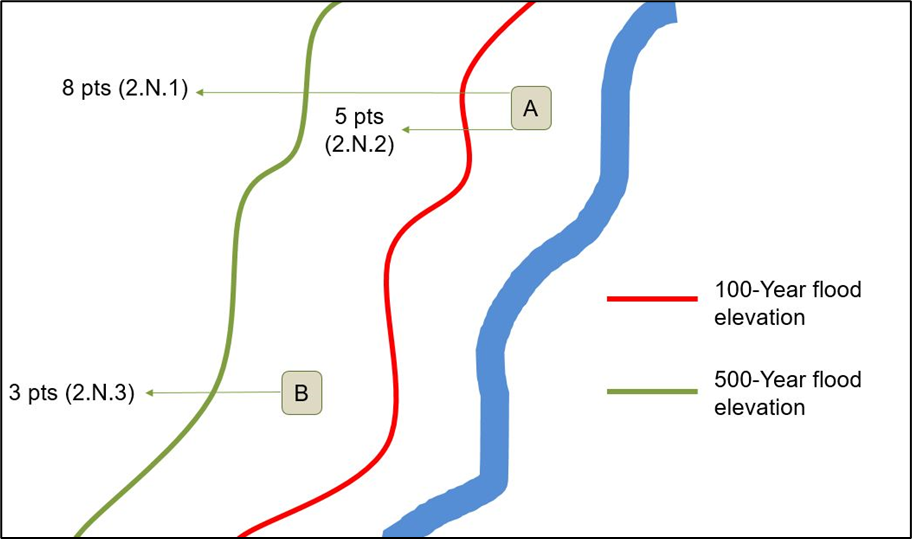 Line Item 2.N.4 - Project fortifies or elevates infrastructure within floodplain (4 Points)The application can earn points for fortifying or elevating infrastructure within the 100-year floodplain without the need to relocate it out of the floodplain. Fortifying includes replacing equipment with new equipment not subject to being damaged by submersion (such as submersible pumps or waterproofed manholes). Fortifying also includes physical barriers (such as levies or floodgates);Elevating typically includes installing electrical equipment on platforms. Physical barriers and elevating require a minimum of two feet of freeboard above the base flood elevation (BFE). Document these priority points in the narrative as follows: Determine the BFE from the North Carolina Flood Risk Information System available at https://fris.nc.gov;Provide map(s) that clearly show where the infrastructure lies in relation to the floodplain and how the BFE was determined:The map must clearly show the location of the infrastructure; The map must clearly show the BFEs at the location of the infrastructure;Provided map(s) must use FRIS or FEMA as the source of the data layer or flood elevations used (https://fris.nc.gov); The provided maps must include a legend explaining all symbols appearing on the map, the north arrow, and the scale.  Describe the vulnerable components of the existing infrastructure that are below the BFE established above;Describe how the project will elevate/protect those vulnerable components of the existing infrastructure.Describe how the project will achieve the required 2 feet of freeboard (or higher freeboard as required for local permitting) above the BFE that the elevated infrastructure or the barriers will have. Alternatively, describe how the vulnerable infrastructure is replaced by infrastructure that is not vulnerable to flooding, such as submersible wet-pit/dry-pit pumps. Line Item 2.N.5 - Project improves ability to assure continued operation during flood events (4 Points)The application can earn points for improving the system’s ability to assure continued operation during flood events. Document these priority points in the narrative by describing how the project improves the system’s ability to assure continued operation of infrastructure located within the 100-year floodplain during flood events. Provide map(s) that clearly show where the infrastructure lies in relation to the floodplain:The map must clearly show the location of the infrastructure; Provided map(s) must use FRIS or FEMA as the source of the data layer or flood elevations used (https://fris.nc.gov);The provided maps must include a legend explaining all symbols appearing on the map, the north arrow, and the scale. Line Item 2.N.6 - Project downsizes infrastructure related to buyouts (4 Points)The application can earn points for projects that reduce the size of infrastructure as a result of a buyout or other abrupt loss of flow or population. To document these points in the narrative, explain how and why the population declined and how that smaller population is better served by reduced-size infrastructure.Line Item 2.N.7 - Project provides redundancy/resiliency for critical treatment and/or transmission/distribution system functions including cybersecurity and/or backup electrical power source (3 Points)For another resilient item such as a redundancy, emergency power source, or eligible cybersecurity component: Include the resilient item in the application’s project description; and In the narrative, explain how the resilient item provides redundancy and/or resiliency. Line Items 2.O - 2.R - Reserved for Other ProgramsLine Item 2.S –Project provides Site Work and New Water/Wastewater Infrastructure, including House or Apartment Connections, to New Low-to-Moderate Income Housing – 5 points.An application may earn points if the project provides site work, and new water or wastewater infrastructure to a new low-income housing development.  Provide a map of the route of the infrastructure, and who will be served by the new infrastructure, including any existing homes that may be served by the line; and  Discuss in the narrative the options the housing project developers considered, including the extension of public water/sewer, publicly owned onsite systems, or private wells/septic systems.2.3.	Category 3 – System Management – Max 15 pointsSystem management narratives and documentation should be inserted behind Tab 6.  3.A - Capital Planning ActivitiesApplicants may qualify for points under only one of the following line items 3.A.1 or 3.A.2.Line Item 3.A.1– Applicant has Implemented an Asset Management Plan as of the date of the application. (10 points)If the project does not qualify for 3.A.1, it will be automatically considered for 3.A.2 points, provided all required Capital Improvement Plan (CIP) documentation is included.  This guidance is intended only for the purpose of determining if the applicant qualifies for points under Line Item 3.A.1 of the Priority Rating System Form. This guidance is not intended to be an exhaustive resource for the development of asset management plans, and there are many aspects of asset management that may tie into a system owner’s plan that are not evaluated for the purpose of determining qualification for points.To earn points under this line item, the Applicant must submit with application:Evidence of implementing an asset management plan as of the date of the application; Included Submit the meeting minutes or resolution documenting the adoption of the asset management; The required application narrative (described below); and An electronic copy of the AMP.  The copy of the Asset Management Plan is not a substitute for the narrative, and no points will be awarded if a complete narrative is not included. The narrative must include a specific section that addresses each of the following four key areas that comprise the Applicant’s AMP.  The 4 (four) key areas that MUST be addressed in the narrative are: Inventory of assets including maps;Assessment of the condition of the infrastructure in the inventory;A capital improvement plan (CIP) with projected cost estimates; andAn operation and maintenance plan to ensure proper management of the assets.Inventory of Assets:  
The inventory must include all water or wastewater infrastructure assets owned by the Applicant, not just the assets in the proposed project.Waterlines, valves, hydrants, and tanks:  map with age, type, and size of pipe materials; age and size of valves, hydrants and tanks; the narrative to support Line Item 3A.1 must describe the general age of the pipe segments and valves.
Gravity Sewers and Forcemains: map with age, type, and size of pipe materials; age, size and materials of manholes; the narrative to support Line Item 3.A.1 must describe the general age of the pipe segments and manholes.
Pump Stations: map and narrative with age, number and capacity of pumps, power reliability, and telemetry.
Water or Wastewater Treatment Plants:  process schematic; age, number and capacity of each major treatment unit. Units that were built as part of a larger treatment process at the same time and that are in the same general condition may be grouped together.
Other Assets (e.g., reclaimed water distribution Systems): provide information as outlined above.Condition Assessment:  
Each asset included in the Inventory of Assets must be assigned a condition.  The assessment of the condition of the infrastructure may be based on: 
Operator knowledge;Formal evaluations (e.g., sanitary sewer evaluation study);Broad assumptions based on age and type of facilities (e.g., 40-year-old concrete pipe can be assumed to be in poor condition; and Condition of other similar facilities in the system where formal evaluations have been conducted.The assessment scale (e.g., excellent – poor condition) is at the discretion of the applicant.  The narrative must describe the assessment scale and include a list of categories and a clear explanation of how each category is assigned (e.g., “Poor” rated sewer lines are those with offset joints, significant corrosion, cracks, experience surcharging, etc.)Capital Improvement Plan with Projected Cost Estimates:  
Provide all of the documentation as required for Line Item 3.A.2 to demonstrate that the Asset Management Plan includes a Capital Improvement Plan. Operation and Maintenance Plan: 
The operation and maintenance (O&M) plan should be based on manufacturers’ recommendations and/or typical industry best management practices.  The narrative to support Line Item 3.A.1 must describe the Applicant’s O&M plan. Line Item 3.A.2 – Applicant has a Current Capital Improvement Plan (CIP) that Spans at Least 10 years and Proposed Project is Included in the Plan (3 points)An application may earn points if the Applicant has a capital improvement plan (CIP) adopted by the Applicant within two years of the application date, spanning at least ten years from the date of adoption, including cost estimates for projects scheduled in the first five years, and with the project proposed for funding.The narrative must include the following: A resolution or board meeting minutes which clearly shows a motion to approve and adopt the CIP within two years of the application date. A certified true and correct copy of draft meeting minutes is acceptable for meetings held within 45 days of the application deadline; 
A certification or statement that a CIP was adopted is not sufficient documentation;
if a CIP has been amended, the resolution or meeting minutes provided must show that the entire CIP, as revised, has been adopted.
A statement of the years covered by the CIP, which must extend at least ten years from the most recent adoption date;
A description sufficient to show that the project described in the CIP is unambiguously the same project seeking funding; 
A printout of the CIP priority matrix with a reasonable forecast of anticipated projects for the applicable utility (water or wastewater) meeting the following requirements: The project must be highlighted on the priority matrix; 
For the first five years the priority matrix must list both projects and their costs by year; 
After the first five years, the priority matrix must list both projects and their costs but does not need to specify the year or priority of those projects; and 
If the Applicant submitted multiple applications, then the CIP priority matrix must show all projects for which applications are submitted or no application will earn these priority points.
If the proposed project has moved significantly from the projected date in the CIP, explain why the project has been moved ahead of the other projects listed in the CIP. 
Submit an electronic copy of the CIP, with the project seeking funding highlighted in the priority matrix.Line Item 3.B - System Operating Ratio is Greater Than or Equal to 1.00 Based on Current Audit or is Less than 1.00 and the Unit Cost is Greater than 2.5% of MH I(5 points)The application earns points if either of the following is true: The Applicant’s Operating Ratio is greater than or equal to 1.00, or The Applicant’s Operating Ratio is less than 1.00 and the unit cost is greater than 2.5% of median household income (MHI). Report the components of the Operation Ratio on the Water & Sewer Financial Information Form. Do not modify the forms.Do not report negative numbers for expenses. Calculate the Operating Ratio using the formula below:  Provide the revenues and expenditures for the water and sewer enterprise fund (separate from other revenues) for the most recent audit year approved by the LGC.  However, to account for unusual circumstances (for example, to account for large variations in capital expenditures or the use of reserve accounts) average the revenues and expenditures over the last five years.  The narrative must clearly describe the circumstances that justify the use of this five-year average.  If separate water and sewer enterprise funds are maintained, the Operating Ratio must be calculated using only the fund applicable to the project type.  Present the calculations in the narrative.  DWI will calculate the OR based on data provided in the Water and Sewer Financial Information Form of the application.  Applicant may provide in the narrative a justification on why an alternative calculation or alternative values should be used in the calculation that are more representative of the utility’s operations.   Operating Ratio (Equal to or Greater than) ≥ 1.00 If the Applicant’s Operating Ratio is equal to or greater than 1.00, the application earns points.  Operating Ratio <1.0 and the Water/Sewer Rate Divided by the MHI is > or Equal to 2.5%  If the Operating Ratio is less than 1.0 and the combined water and sewer rate as a percent of the median household income is greater than 2.5%, the application earns points.  The narrative must present both the Operating Ratio as calculated above and the combined monthly water and sewer bill as a percent of MHI as calculated below:Line Item 3.C – Applicant has an Approved Source Water Protection Plan/Well Head Protection Plan (5 points)To earn points under this line item, the Applicant must demonstrate that they have a voluntary source water protection or wellhead protection plan that has been approved by the Public Water Supply Section (PWS) of DWR no more than five years before the application deadline.  The narrative must include a copy of the voluntary source water protection or wellhead protection plan approval letter by the PWS Section of DWR.  The PWSID number and name on the approval letter must match that of the Applicant or the benefitting Public Water Supply.Line Item 3.D – Applicant has Water Loss Reduction Program (5 points)To earn points under this line item, the Applicant must document a Water Loss Reduction Program that includes water audits and hidden leak detection and repair. To document these priority points, provide the following:An annual water audit for each of the past three years. Applicants may use the Division of Water Resources Small System Water Audit or the AWWA Water Loss Control Committee Free Water Audit Software. The audit must include both a data table and graphs showing the following for each of the past three years: The volume of water produced each month;The volume of unaccounted-for water each month; andThe unaccounted-for water as a percent of total water produced each month.
The data table must also report the annual average unaccounted-for water as a percent of total water for each of the past three years.Accounted-for water is generally quantified by meters. However, water quantified by other methods can also be included in accounted-for water. For example, water may be flushed from a hydrant through an orifice that allows an estimate of the quantity of water release. Unaccounted-for water is defined as the difference between total water produced (generally metered at the source) and the accounted-for water.If the water audit shows that the percent of total unaccounted-for water is less than 10% for each of the past three consecutive years or the AWWA Water Loss Control Committee Free Water Audit Software calculates an Infrastructure Leak Index (ILI) less than 1.2 for each of the past three consecutive years, the audit sufficiently documents the priority points for this line item.  Otherwise, the application must also include documentation of an ongoing and continuous program to track down and repair hidden leaks (leaks that are not visible, obvious or accidentally-discovered).  Hidden leak detection requires the use of technology that extends the human senses. To document these priority points, provide the following:Describe the ongoing and continuous program to track down and repair hidden (not obvious or accidentally discovered) leaks by answering the following questions: Who does the leak detection? (e.g., town staff or the Rural Water Association),How often is the system surveyed for leaks? (must be at least annual), andWhat equipment (e.g., acoustic or ultrasonic) was used for the survey,Does the system own the equipment, or does the system borrow / rent the equipment (and from whom)?Provide records of the past three leak detection surveys, including the following: The date of the survey;The scope of the survey. State either “the entire transmission and distribution system was surveyed”, or provide a map of the entire transmission and distribution system showing the areas covered by each survey; andThe location of each leak found.To show an ongoing and continuous program to track down and repair hidden leaks, the most recent survey must have been performed no more than one calendar year before the application deadline.For each leak found in the most recent survey provide the following information: Whether / when the leak was repaired, andIf the leak was not repaired, then describe why it was not repaired. For example, is the repair of the leak the subject of an application submitted to the Division? Does the repair of the leak appear as a project in the CIP? Does the system have written standard operating procedures for prioritizing leaks?Line Item 3.E– Reserved for Other Programs2.4	Category 4 – Financial Situation - Max 50 pointsFinancial situation narratives and documentation should be inserted behind Tab 7.  Financial situation points make up one-half of the possible points for the CDBG-Infrastructure Program.  The financial data is entered directly into the Interactive Priority Rating System Scorecard, and an embedded calculation produces the number of points each line item receives.Line Item 4.A-   Reserved for Other ProgramsLine Item 4.B– Current Monthly Combined Utility Rates (Bill) at 5,000 Usage (up to 10 points)An Applicant may qualify for only one of the following sub-categories (Line Items 4.B.1- 4.B.4) based on the current monthly combined water and sewer utility rate (bill) at 5,000 gallons as shown on the rate sheet submitted with the application.  Line Item 4.B.1 – Greater than $79 (4 Points) OR Line Item 4.B.2 – Greater than $90 (6 Points) OR Line Item 4.B.3 – Greater than $107 (8 Points) OR Line Item 4.B.4 – Greater than $129 (10 Points). Use the lowest in-town rate.  Provide certified rate sheets and show all calculations. For single-utility water providers: Estimate the combined utility bill by dividing the water rate for 5,000 gallons by 0.4.  For single-utility sewer providers: Estimate the combined utility bill by dividing the sewer rate for 5,000 gallons by 0.6.  To document this line Item, provide the following: A copy of the most recent official certified water and sewer rate sheets in effect at the time of the application as part of the supporting documentation of the priority points narrative. A clear calculation or description of how the bill for monthly use of 5,000 gallons is calculated. Line Item 4.C & 4.D – Reserved for Other ProgramsLine Item 4.E– Poverty Rate (Max 15 points)Refer to the poverty rate table on the Division website and enter the Applicant’s poverty rate into the blue box under Line Item 4.E.  Priority points are automatically calculated for the poverty value entered.Line Item 4.F– Low to Moderate Income (LMI) Percentage of the Project Area (Max 25 points)Refer to the results of your income surveys or ACS data placed behind Tab 3 of the application.  Input the LMI percentage in the blue box under Line Item 4.F.  The project points will automatically be assigned to the project area LMI percentage.Section 3	CDBG-Infrastructure Federal Compliance DocumentsThe CDBG-Infrastructure compliance documents are inserted behind Tab 8.  You may find the compliance documents and templates on our website.  All documents must be signed in the same calendar year of application deadline. The compliance documents that you submit in this application, to avoid being incomplete, include:3.1 	Citizen Participation Requirement: All local governments, to apply for CDBG assistance, must complete and document a citizen participations process that complies with the CDBG-I Fund Program and Citizen Participation Plan.  The local government must show that all citizens were provided and encouraged to participate in the application phase public hearing.  This public hearing is to obtain citizens’ comments on community development and housing needs, proposed activities to be carried out, including the total cost of the activities prior to its submission to NCDEQ.  The public hearing information can be found in Appendix B: Public Hearings. The timing of the public hearing notice must follow CDBG regulatory requirements, notice of advertisement of the public hearing must occur at least ten (10) days prior to the public hearing (not including the day of the hearing) but no more than twenty-five (25) days prior to the public hearing. An adopted copy of the public hearing meeting minutes, covering all required items outlined in Appendix B: Public Hearings.  Note: Public Hearing must be held in the same calendar year as the grant application deadline.A copy of the advertisement of the public hearing, and an affidavit of publication of the advertisement from a local newspaper OR a tear sheet from the newspaper showing the advertisement for public hearing/meeting and the date of the notice, as well as an enlargement of the advertisement. 3.2	Compliance Statements of Assurances and Certifications: The local government is responsible for conformity with all Federal and State regulations governing the CDBG program.  CDBG-I Fund Program applicants must comply with federal regulations and certify that, if funded, they will comply with all applicable laws and requirements of the CDBG-I grant.  If a local government is reapplying to the CDBG-I program, new statements of assurances and certifications are required. The Local Government Certification of Understanding of the Roles and Responsibilities Under the HUD State Community Development Block Grant Program.  Signed and dated by the chief elected official or Authorized Representative (AR).
Certification Regarding Debarment, Suspension, and Other Responsibility Matters.Signed and dated by the chief elected official or AR.
The Conflict-of-Interest Certification (the most recent one on our website referencing 2 CFR 200).  Signed and dated by the chief elected official.
Federal Performance and Procurement Requirements Certification.  Signed and dated by the chief elected official AR.
Disclosure of Other Federal Income and Any Financial Interest by Persons Involved with the Project.  Read the disclosure report instructions fill out and have the chief elected official or AR sign and date the disclosure form.
3.3		HUD Required Forms: All applicants must complete and submit the required HUD forms mentioned below.  Failure to complete these forms or completely them incorrectly will delay the issuance of grant agreements, if awarded. See Appendix C: HUD Forms Instructions for more information and instructions.Economic Need - Infrastructure National Objective Form.  Fill out applicable sections completely.
Project Source and Use formFill out completely with all funds involved in project. IDIS Accomplishments and Beneficiaries Forms Fill out completely for all activities in the project [i.e., water improvements, sewer improvements, housing rehabilitation (connections) – water, housing rehabilitation (connections) – sewer].  Remember to complete two (2) IDIS forms if you are connecting homes to public utilities for the first time. 3.4	SAM.Gov Documentation: All applicants must provide a screen shot of your Unique Identifier Number (UIN) and status from https://sam.gov who are awarded must have an active UIN before a grant contract is given.  All applicants must have an active registration in SAM to do business with the Federal Government.  Units of General Local Government (UGLG), contractors as well as recipients of federal financial assistance must be registered at SAM.gov.  Active registration in SAM is required to apply for an award and for HUD to make a payment.  NCDEQ is required by HUD to check UGLG grantees’ debarment/exclusion status in the federal SAM database and place a record on file.  Applicants can use this site for FREE to:  register to do business with the U.S. government, update or renew your entity registration, check status of an entity registration, and search for entity registration and exclusion records.
3.5	Applicant’s Capacity:All applicants must discuss the capacity of the local government to manage this CDBG grant, if awarded.   Include any history of CDBG grant management by the local government.  For example, describe who will coordinate the project components, who will be responsible for the oversight and assurance that all milestones will be met, all funds managed and recorded correctly, etc.  3.6	Applicant’s Audit:All applicants must submit a letter or email from the Local Government Commission (LGC) stating that the local government has submitted the last fiscal year audit to the LGC. NO Applications WILL BE CONSIDERED FOR FUNDING THAT DOES NOT MEET THE AUDIT REQUIREMENT.3.7	Floodplain / Floodway MapAll applicants must provide a floodplain/floodway map that clearly show that the proposed project site is not located within the regulatory floodway or V Zone by adding delineation of the project boundary (hand drawn is acceptable) onto the flood map. Any proposed infrastructure lines that include floodway crossing shall be hung under a bridge or directionally bored and noted as such on the map.  All applications must be uploaded through the Division’s Online Application for Funding Submittal portal by 5:00 pm on Monday, May 1, 2023.  The uploaded application will be the official application.  An original hardcopy of the application must also be received by Monday, May 1, 2023, at 5:00 pm.  Both the digital and hardcopy must be complete. No additional or new items can be added to the hardcopy.  The original hardcopy must be bound in a three-ring binder and labeled as such with applicant’s name, and application date.  The “original” application must have original signatures (except for income surveys).Delivery Service (UPS, FedEx, etc.) for Hardcopy:NCDEQ Division of Water InfrastructureC/O CDBG-I Unit Archdale Building, 8th floor512 N. Salisbury Street, Raleigh, NC  27604CDBG-I Priority Rating System Application AssemblyCDBG-I Priority Rating System Application AssemblyCDBG-I Priority Rating System Application AssemblyResolution to ApplyTab 1Divisional Application Form, Interactive Scorecard, Commitment of Other FundsTab 2Low- to – Moderate Income Documentation (Methodology, Surveys, ACS, Summary Tabulation Spreadsheet, etc.) and Map of Project AreaTab 3PRS Category IProject Purpose – Required Narratives, Documentation, and MapsTab 4PRS Category IIProject Benefit – Required Narratives, Documentation, and MapsTab 5PRS Category IIISystem Management – Required Narratives, Documentation, and MapsTab 6PRS Category IVFinancial Situation – Required Narratives, Documentation, and MapsTab 7CDBG-Infrastructure Federal Compliance Documents (includes Floodplain / Floodway Map and HUD forms)Tab 8(Updated in 2022) PRIORITY RATING SYSTEM FOR ALL CDBG-I PROJECTS(Updated in 2022) PRIORITY RATING SYSTEM FOR ALL CDBG-I PROJECTS(Updated in 2022) PRIORITY RATING SYSTEM FOR ALL CDBG-I PROJECTS(Updated in 2022) PRIORITY RATING SYSTEM FOR ALL CDBG-I PROJECTSInstructions: * Use the Spring 2023 CDBG-I PRS Interactive Scorecard from application resources on the Division website, to calculate your points.  Note that some categories have a maximum allowed points that may be less than the total of individual line items.Instructions: * Use the Spring 2023 CDBG-I PRS Interactive Scorecard from application resources on the Division website, to calculate your points.  Note that some categories have a maximum allowed points that may be less than the total of individual line items.Instructions: * Use the Spring 2023 CDBG-I PRS Interactive Scorecard from application resources on the Division website, to calculate your points.  Note that some categories have a maximum allowed points that may be less than the total of individual line items.Instructions: * Use the Spring 2023 CDBG-I PRS Interactive Scorecard from application resources on the Division website, to calculate your points.  Note that some categories have a maximum allowed points that may be less than the total of individual line items.Line Item #Category 1 – Project Purpose(Points will be awarded for only one Project Purpose)Claimed Yes / NoPts1.AProject will consolidate a nonviable drinking water or wastewaterutility151.BProject will resolve failed or failing infrastructure issues151.CProject will rehabilitate or replace infrastructure, including by aregionalization project101.C.1Treatment units, pumps and/or pump stations to be rehabilitated or replaced are greater than 20 years old, OR lines, storage tanks, drinking water wells or intake structures to be rehabilitated or replaced are greater than 40 years old,OR lead service lines51.D-1.EReserved for other programs1.FProject will extend service for the following specific reasons:1.F.1Extend water and/or sewer service to new low-income housing, or to an area where existing LMI homes are being rehabilitated, OR151.F.2Connect existing LMI homes to water and/or sewer service101.G- 1.IReserved for other programsMaximum points for Category 1 – Project PurposeMaximum points for Category 1 – Project PurposeMaximum points for Category 1 – Project Purpose15Subtotal claimed points for Category 1 – Project PurposeSubtotal claimed points for Category 1 – Project PurposeSubtotal claimed points for Category 1 – Project PurposeLine Item #Category 2 – Project BenefitsClaimed Yes/NoPts2.AProject provides a specific environmental or public health benefit152.A.1Project eliminates 20% or more failing septic systems, malfunctioning onsite wastewater systems, or private wells that are dry or contaminated.52.B-2.CReserved for other programsPRIORITY RATING SYSTEM FOR ALL CDBG-I PROJECTSPRIORITY RATING SYSTEM FOR ALL CDBG-I PROJECTSPRIORITY RATING SYSTEM FOR ALL CDBG-I PROJECTSPRIORITY RATING SYSTEM FOR ALL CDBG-I PROJECTS2.DProject addresses promulgated but not yet effective regulations32.EProject directly addresses enforcement documents2.E.1Project directly addresses an EPA Administrative Order for a local government applicant located in a Tier 1 county, or addresses an existing or pending SOC, or a DEQ AdministrativeOrder, OR52.E.2Project directly resolves a Notice of Violation or Notice ofDeficiency32.FSystem Merger or Regionalization:2.F.1Project includes system merger OR102.F.2Project includes system regionalization or partnership52.GProject addresses low pressure in a public water supply system52.HProject addresses contamination of a water supply source:2.H.1Project addresses acute contamination of a water supplysource, OR152.H.2Project addresses contamination of a water source other thanacute, OR102.H.3Project addresses an emerging contaminant without an MCL102.IReserved for other programs2.JWater loss in system to be rehabilitated or replaced is 30% or greater102.KProject provides a public water system interconnection:2.K.1Project creates a new interconnection between systems not previously interconnected OR52.K.2Project creates an additional or larger interconnection between two systems already interconnected which allows one system’s public health water needs to be met during anemergency32.K.3Reserved for other programs2.LWater and sewer project is located within the same footprint52.MProject directly addresses a moratorium on a local government unitsystem72.NProject provides resiliency for critical system functions:PRIORITY RATING SYSTEM FOR ALL CDBG-I PROJECTSPRIORITY RATING SYSTEM FOR ALL CDBG-I PROJECTSPRIORITY RATING SYSTEM FOR ALL CDBG-I PROJECTSPRIORITY RATING SYSTEM FOR ALL CDBG-I PROJECTS2.N.1Project relocates infrastructure from inside the 100-year floodplain to outside the 500-year floodplain OR82.N.2Project relocates infrastructure from inside the 100-year floodplain to outside the 100-year floodplain OR52.N.3Project relocates infrastructure from between the 100-year and 500-year floodplains to outside a 500-year floodplain, OR32.N.4Project fortifies or elevates infrastructure within floodplain, OR42.N.5Project improves ability to assure continued operation during flood events, OR42.N.6Project downsizes infrastructure related to buyouts, OR42.N.7Project provides redundancy/resiliency for critical treatment and/or transmission/distribution system functions includingcybersecurity and/or backup electrical power source32.O -2.RReserved for other programs2.SProject provides site work and new water/wastewater infrastructure, including house or apartment connections, to new low-to-moderateincome housing5Maximum points for Category 2 – Project BenefitsMaximum points for Category 2 – Project BenefitsMaximum points for Category 2 – Project Benefits20Subtotal claimed points for Category 2 – Project BenefitsSubtotal claimed points for Category 2 – Project BenefitsSubtotal claimed points for Category 2 – Project BenefitsLine Item #Category 3 – System ManagementClaimed Yes / NoPts3.ACapital Planning Activities:3.A.1Applicant has implemented an Asset Management Plan as of the date of application, OR103.A.2Applicant has a current Capital Improvement Plan (CIP) that spans at least 10 years and proposed project is included in theplan33.BSystem Operating Ratio is greater than or equal to 1.00 based on a current audit, or is less than 1.00 and unit cost is greater than 2.5% ofMHI53.CApplicant has an approved Source Water Protection Plan and/or a Wellhead Protection Plan53.DApplicant has implemented a water loss reduction program53.EReserved for other programsPRIORITY RATING SYSTEM FOR ALL CDBG-I PROJECTSPRIORITY RATING SYSTEM FOR ALL CDBG-I PROJECTSPRIORITY RATING SYSTEM FOR ALL CDBG-I PROJECTSPRIORITY RATING SYSTEM FOR ALL CDBG-I PROJECTSMaximum points for Category 3 – System ManagementMaximum points for Category 3 – System ManagementMaximum points for Category 3 – System Management15Subtotal claimed points for Category 3 – System ManagementSubtotal claimed points for Category 3 – System ManagementSubtotal claimed points for Category 3 – System ManagementLine Item #Category 4 – Financial SituationClaimed Yes / NoPts4.AReserved for other programs4.BCurrent Monthly Combined Utility Rates at 5,000 Usage4.B.1Greater than $79 OR44.B.2Greater than $90 OR64.B.3Greater than $107 OR84.B.4Greater than $129104.C -4.DReserved for other programs4.EPoverty Rate 4.EPoverty Rate Max 15 ptsCalculation*Max 15 ptsCalculation*4.FLow-to-Moderate Income4.FLow-to-Moderate IncomeMax 25 ptsCalculation*Max 25 ptsCalculation*Maximum points for Category 4 – Financial SituationMaximum points for Category 4 – Financial SituationMaximum points for Category 4 – Financial Situation50Subtotal claimed points for Category 4 – Financial SituationSubtotal claimed points for Category 4 – Financial SituationSubtotal claimed points for Category 4 – Financial SituationTotal Points Claimed for All CategoriesTotal Points Claimed for All CategoriesTotal Points Claimed for All Categories